                                       PROCEDURĂ AUDIENȚE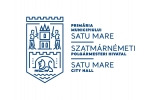 Prin Serviciul Relații Publice din cadrul Primăriei Municipiului Satu Mare se fac înscrierile în audienţă, se ţine evidenţa lor pe probleme şi se urmăreşte modul lor de rezolvare.AVÂND ÎN VEDERE CONTEXTUL EPIDEMIOLOGIC ACTUAL, ÎN SCOPUL EVITĂRII RĂSPÂNDIRII VIRUSULUI SARS-COV-2, ÎN ACEASTĂ PERIOADĂ, PÂNĂ LA REVENIREA LA NORMALITATE, SOLICITĂRILE DE ÎNSCRIERE ÎN AUDIENȚĂ SE SUSPENDĂ! Cine poate solicita acest serviciu?Acest serviciu poate fi solicitat de orice persoană cu domiciliul, locul de muncă sau afacerea pe teritoriul Municipiului Satu Mare. Sunt înscrişi în audienţă cei care au solicitat ceva în scris de la primărie şi nu sunt mulţumiţi de răspunsul dat de compartimentul de specialitate.Pașii ce trebuie urmați: Înscrierea în audienţă Solicitarea este verbală, telefonică sau prin email şi este în nume personal.Solicitarea se face la Serviciul Relaţii Publice în timpul programului de lucru cu publicul.La înscriere, solicitantul primeşte o informaţie verbală despre data, ora, locul  de desfăşurare  a audienţei.Prezentarea în audienţă: la data şi ora comunicate de consilier, solicitantul se va prezenta în audiență. Întocmirea notei de audiență: operatorul va întocmi o notă de audienţă adresată compartimentul de specialitate competent în cazul problemei ridicate. De asemenea va cuprinde și dispoziția dată de auditor.Acte necesare:Răspunsul care l-a nemulţumitÎn lipsa răspunsului, numărul de înregistrare al petiţieiAlte documente prin care doreşte să-şi susţină punctul de vedereUnde se face solicitarea? Solicitarea se face la Primăria Municipiului Satu Mare - Serviciul Relaţii Publice, camera 5, sau online, pe adresa de e-mail registratura@primariasm.ro, completând formularul anexat. Pentru mai multe informații contactați Serviciul Relaţii Publice, camera 5, parter, telefon: 0261-807553. Înscrierea în audiență se face zilnic. Audiența este ținuta la sediul Primăriei Municipiului Satu Mare, P-ţa 25 Octombrie, nr. 1. Programul audiențelor: prima marţi şi prima joi a fiecărei luni. 